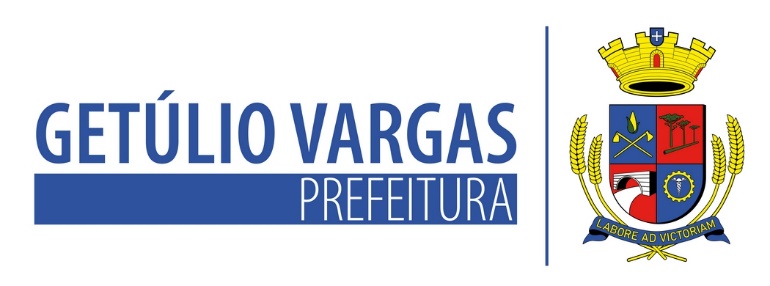 CONSELHO MUNICIPAL DOS DIREITOS DA CRIANÇA E DO ADOLESCENTE – COMDICA – GETÚLIO VARGAS - RS

Edital nº 008/2023
DIVULGA LISTA NOMINAL  DEFINITIVA DE MESÁRIOS PARA ATUAR NA VOTAÇÃO REFERENTE AO PROCESSO DE ESCOLHA DOS MEMBROS DO CONSELHO TUTELAR		O Presidente da Comissão Especial Eleitoral – CEE, do Conselho Municipal dos Direitos da Criança e do Adolescente – COMDICA – do Município de Getúlio Vargas - RS, no uso de suas atribuições legais e de acordo com o art. 139 da Lei Federal nº 8.069 (ECA), art. 40 da Lei Municipal nº 4.973/2015 e art. 2º da Lei Municipal nº 4.974/2015, torna pública a lista  nominal  definitiva de mesários convocados, que irão atuar na votação referente ao processo de escolha dos Conselheiros Tutelares.1. Adriane Makximovitz Mistura2.  Patrícia Melo3. Lisiane P. Wietchikoski;4. Danieli Zamban5.Rafaela Aparecida Ortolan  6.  Isabel Cristina Pauli Levinski				7. Sandra Betiatto8. Rosana Bertella9. Carina Taderka da Silva;10.Alessandra Vieira11. Jozimar José Gorrosterrazu;12. Franciele Cristina Michailoff;13. Jéssica Luana de Oliveira Wrzesinski;14. Carlise Pezzini Sandri;15. Fernanda Morandini;16. Nádia Denise Muller17. Andressa Paula Vieira Amaral;18.  Lara Roesler;19.  Valdirene Pereira da Silva;20. Rosângela Pereira Cunert;21. Andreia Mariluci Centofante;22.  Neide Casanova;23. Sueli Fátima de Oliveira24. Angela da Silva Perissinotto25.Letícia Polon26. Tatiana Konig27. Magda Cristina Gonçalves28. Neri Pelegrini Maciel29.Gedovar	de	Oliveira 
30. Franciele Paholski de OliveiraGetúlio Vargas - RS, 25 de agosto de 2023.SERGIO SANAPresidente da Comissão Especial Eleitoral Conselho Municipal dos Direitos da Criança e do Adolescente de Getúlio Vargas – RS.                                               